ส่วนราชการ  คณะมนุษยศาสตร์ ภาควิชาภาษาไทย โทร. 2037ที่       -		  			           วันที่  29  สิงหาคม  2562เรื่อง   ขออนุมัติปิดและรายงานผลตัวชี้วัดโครงการวิจัยเรียน   คณบดีคณะมนุษยศาสตร์		ตามที่ ข้าพเจ้า ผู้ช่วยศาสตราจารย์ ดร.ขยัน ตั้งใจ ได้รับอนุมัติให้ดำเนินโครงการวิจัย เรื่อง มโนอุปลักษณ์ โดยมีระยะเวลาในการดำเนินโครงการวิจัย ในระหว่างวันที่ 1 ตุลาคม 2561 ถึงวันที่ 30 กันยายน 2562 ตามความทราบแล้ว นั้น		บัดนี้ การดำเนินโครงการวิจัยได้เสร็จสิ้นเป็นที่เรียบร้อยแล้ว ข้าพเจ้า จึงขออนุมัติปิดและรายงานผลตัวชี้วัดโครงการวิจัย เรื่อง มโนอุปลักษณ์ โดยโครงการวิจัยดังกล่าวได้รับการตอบรับให้ตีพิมพ์ในวารสาร Veridian E-Journal Silapakorn Universitry สาขามนุษยศาสตร์ สังคมศาสตร์และศิลปะ ปีที่ 12 ฉบับที่ 6 เดือนพฤศจิกายน – ธันวาคม 2562 (ฐานข้อมูล TCI กลุ่ม 1) รายละเอียดเอกสารตอบรับการตีพิมพ์ดังเอกสารที่แนบมาพร้อมนี้จึงเรียนมาเพื่อโปรดพิจารณา(ผู้ช่วยศาสตราจารย์ ดร.ขยัน ตั้งใจ)หัวหน้าโครงการวิจัย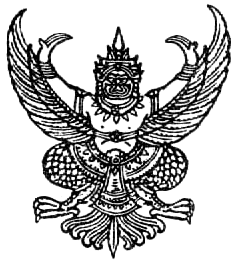 